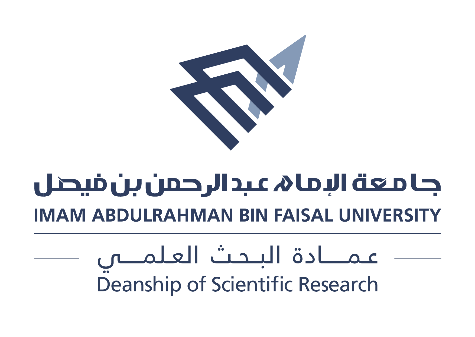 نموذج تقديم مقترح بحثي غير ممول (DSR.002)ملاحظة مهمة: يجب استيفاء كامل بنود نموذج الطلب.أولاً / البيانات الشخصية للباحث الرئيس:ثانياً / بيانات أعضاء الفريق البحثي:ثالثاً / البيانات الأساسية للمقترح البحثي:رابعاً / تفاصيل المقترح البحثي:الاسم الرباعي باللغة العربيةالاسم الرباعي باللغة الإنجليزيةالبريد الإلكترونيالجنس ذكر    أنثىالجنسيةالمؤهل العلميالدرجة العلميةالكليةالقسمالتخصص العامالتخصص الدقيقالعنوانالهاتف الجوالهاتف العملالفاكسمنوع المشاركةالاسمالجهة / الجامعةالمؤهل1 باحث مشارك        مستشار       مساعد باحث 2 باحث مشارك        مستشار       مساعد باحث 3 باحث مشارك        مستشار       مساعد باحث 4 باحث مشارك        مستشار       مساعد باحث 5 باحث مشارك        مستشار       مساعد باحث 6 باحث مشارك        مستشار       مساعد باحث عنوان المقترح باللغة العربيةعنوان المقترح باللغة الإنجليزيةالمجال العام للمقترحالمجال الدقيق للمقترحمدة المشروع بالشهرنوع البحث تجريبي تطبيقي                نظري أو مقالة استعراضية               معتمد على استبيان أ/ ملخص البحث باللغة العربية : ( ما لا يزيد عن 150 – 200 كلمة توصف فيها طبيعة البحث وأهميته والأهداف وطريقة العمل وكيف سيشارك البحث في إثراء المعلومات )ب/ ملخص البحث باللغة الإنجليزية: ( ما لا يزيد عن 150 كلمة )جـ/ المسح الأدبي:د/ الأهداف:هـ/ النتائج المتوخاة: و/ المواد والطرق:ط/ المراجع: يعبأ من قبل رئيس القسميعبأ من قبل رئيس القسميعبأ من قبل رئيس القسميعبأ من قبل رئيس القسمرئيس قسم (                     )الاسم:التاريخ:التوقيع:الباحث الرئيس للمشروع البحثيالاسم:التاريخ:التوقيع: